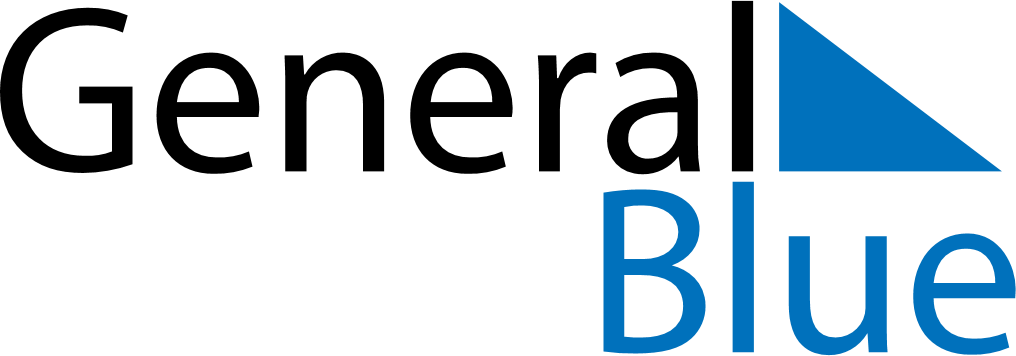 July 2028July 2028July 2028July 2028July 2028July 2028SpainSpainSpainSpainSpainSpainMondayTuesdayWednesdayThursdayFridaySaturdaySunday123456789101112131415161718192021222324252627282930Santiago Apostol31NOTES